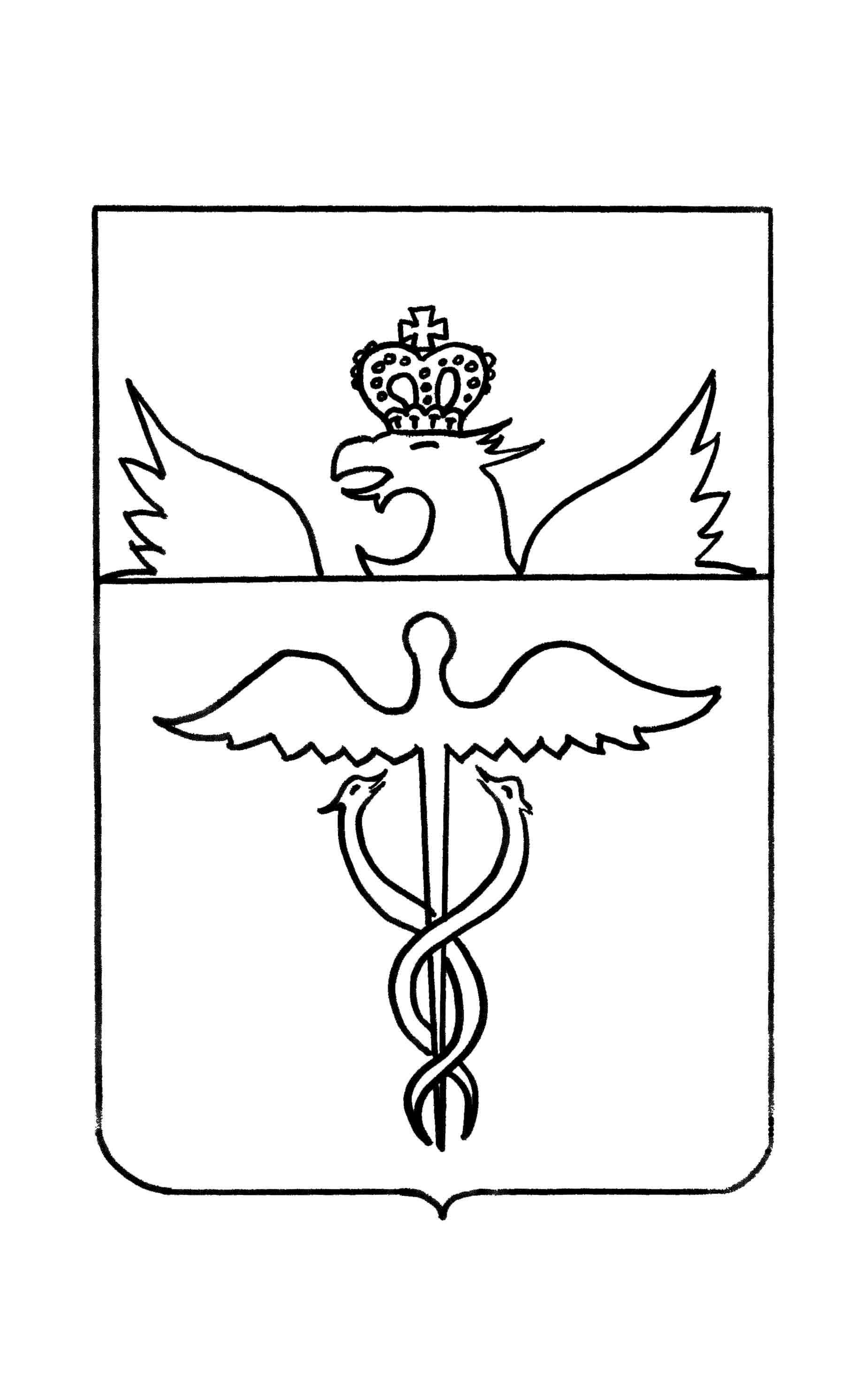 Администрация Бутурлиновского муниципального районаВоронежской областиПОСТАНОВЛЕНИЕот 19.06.2017 г. № 261             г. БутурлиновкаО внесении изменений в постановление администрации Бутурлиновского муниципального района от 31.03.2014 г. №365 «О мерах по противодействию коррупции на территории Бутурлиновского муниципального района Воронежской области»В соответствии с Федеральным законом РФ от 25.12.2008 г. №273-ФЗ «О противодействии коррупции», в целях совершенствования мер по противодействию коррупции в Бутурлиновском муниципальном районе, устранения причин и условий, ее порождающих, искоренения злоупотреблений и пресечения преступлений с использованием должностного положения администрация Бутурлиновского муниципального районаПОСТАНОВЛЯЕТ:Внести в постановление администрации Бутурлиновского муниципального района от 31.03.2014 г. №365 «О мерах по противодействию коррупции на территории Бутурлиновского муниципального района Воронежской области» изменения, заменив в составе Совета по противодействию коррупции в Бутурлиновском муниципальном районе Воронежской области, являющемся приложением №1 к постановлению,  слова: «Грибанов Денис Михайлович - прокурор Бутурлиновского района, советник юстиции (по согласованию)» словами: «Державин Сергей Александрович – прокурор Бутурлиновского района, старший советник юстиции (по согласованию)».Контроль исполнения настоящего постановления оставляю за собой.Исполняющий обязанности главы администрации Бутурлиновского муниципального района		 		   А.А. БурсовСогласовано: 	И.А. УльвачеваИсполнил:		Е.А. Борискина